OBJECTIF DE LA FORMATIONMaîtriser, Créer, Animer les séances de : AGUASOFRO AGUASOFROZENAGUASOFRODYNAMIQUE 	(pour les maîtres-nageurs)LA FORMATIONFormation complémentaire à la formation de sophrologue qui vous permettra de pratiquer des séances (avec ou sans surveillance d’un Maitre-nageur selon le type de piscine :Piscines municipalesPiscines privées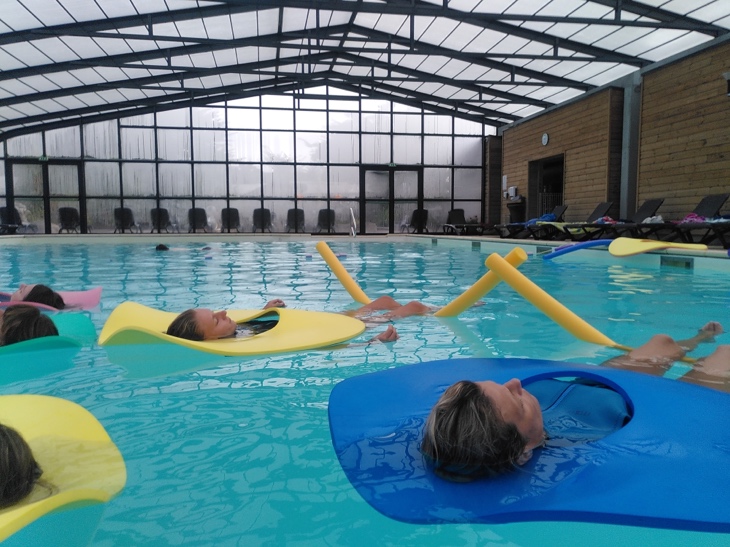 Piscines loisirs de campings, HôtelsBalnéosPiscines KinésCentres de rééducationPiscines Centres IME….CHAMPS D’APPLICATION :LoisirRelaxationTourismeMédical/ RééducationMilieu HandicapLes milieux médicaux et sportifs prennent conscience des bienfaits de l’eau et l’utilisent comme alliée. C’est une nouvelle ouverture vers la guérison. MÉTHODE CLÉ EN MAIN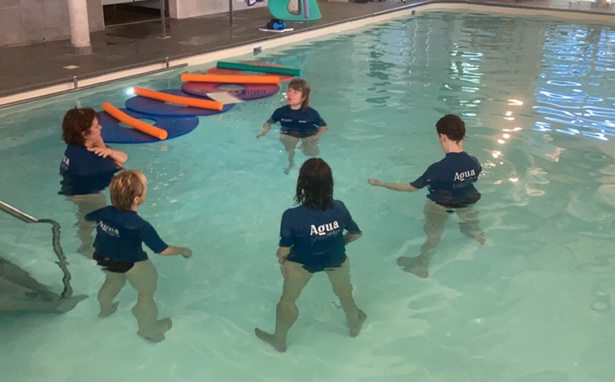 Support Théorique 30 exercices de RD10 séances clés en mains - 10 protocoles Possibilité d’acheter les Nénuphars sur place (5% remise)	1 Tee-Shirt AGUASOFRO 	Certification (sous condition d’obtention)INFORMATIONS PRATIQUES 	5 jours du Mercredi Midi au Dimanche 14h32 heuresEn présentiel à NANTESPrérequis : Vous êtes sophrologue certifié(e) et vous souhaitez proposer à vos patients, une méthode de sophrologie novatrice et efficace.Les groupes sont formés de 8 participants Maximum et 5 minimum.TARIF POUR L’ANNÉE 2021 DE LA FORMATION 	1860 €Cette formation est référencée Data Dock et ouvre les droits pour un financement par les OPCAS. (Financement Aides :  Fifpl, AGEFICE, Pole emploi….)VOTRE FORMATRICE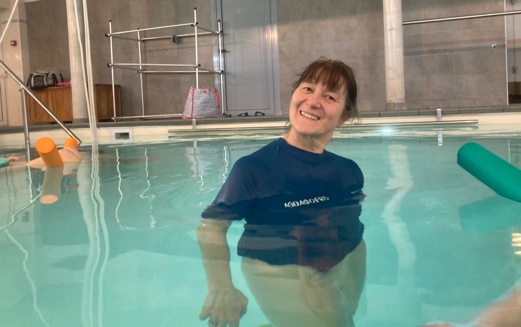 Véronique-SophieSophrologue Caycédienne (Master) et Maître-NageurFondatrice de la Méthode AGUASOFROFédération AGUASOFRO Possibilité de l’Utilisation de la marque sous conditions d’adhésion à la Fédération AGUASOFRO (Label de Qualité)Conseils et accompagnement pour la mise en place de votre projet d’action :	 - Partenariats avec des piscines (Législation)   	   	- Réseau ClientsUn Suivi Personnalisé possible (voir conditions)Modèles d’outils de communication.SéminairesUne pédagogie et un savoir-faire adaptées à l’eauUne pédagogie et un savoir-faire adaptées à l’eauRDC1Le corps et l’Eau                                   Les mouvements et l’eau La valeur ajoutée de l’eau pour les exercices de Relaxation dynamique de sophrologie 30 Exercices de RDRDC2 à RDC4 La contemplation et l’Eau           La valeur ajoutée de l’eau et de l’apesanteur pour :            Le Lâcher prise            Les visualisationsComment monter une séance 10 Protocoles de séancesComment monter une séance 10 Protocoles de séancesDebout : Le duo Mouvements/ThèmeAllongé : Le duo Apesanteur/VisualisationDebout : Le duo Mouvements/ThèmeAllongé : Le duo Apesanteur/Visualisation